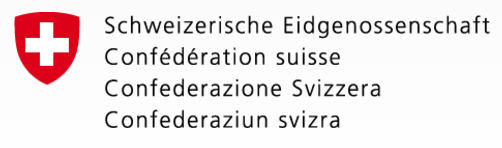 Sub Sector Working Group on Farmers and Agribusiness (SSWG-FAB)Agenda: Thursday, 03 October 2018Venue: Meeting Room, Dept of Technical Extension and Agro-Processing (DTEAP) Approximate timing:  P = presentation, D = discussion08:30 – 09:00Coffee and Registration 09.00 – 09.1010 minOpening remarks and IntroductionsChair – Mr. Somxay Sisanonh, Director General, DOPLA/MAFCo-Chair – Mr. Christian Engler, Deputy Director of Cooperation, SDC09:10 – 10:0030 min P 20 min DPresentation of Draft Report on Rural Labour and EmploymentThis meta-study, carried out by the MAF Department of Policy and Legal Affairs, provides a synthesis of reports and data from 65 sources which has important implications for planning by both Government and donors. The report is titled “Towards ‘People Centered Agriculture’: Rethinking rural labour, youth employment and the agrarian transition in Laos”.10:00 – 10:1510 min P5 min DUpdate on the activities of the Lao Farmer NetworkThe Lao Farmer Network now has over 30 member organisations representing more than 4,000 farmers across the country. A summary of recent activities and plans will be presented by an LFN representative.10:15 – 10:45Coffee break10.45 – 11.3530 min P20 min DAgribusiness and Climate ChangeThe current cropping season has included a drought, exceptional pest attacks and severe flooding.  Climate change is playing a part in these developments, which makes us ask how Laos can promote climate-friendly agribusiness?  This presentation is given by Dr Phanhpakit Onphanhdala, Deputy DG, Center for Enterprise Development and International Integration Policy, National Institute for Economic Research (NIER), 11:35 – 11:4510 minUpdate on development of new extension materialsA new video on management of Fall Army Worm will be shown, and progress of new print materials will be summarised11:45 – 12.0020 minClosing remarks Co-Chairs12:00 – 13:00Lunch provided